Das Gleis 1 bietet eine Woche betreutes Ferienprogramm an:Zeitraum:			02.09. – 06.09.2019Anzahl Teilnehmer_innen:          20Alter:                                   	ab 7 Jahren (bzw. zukünftige 2. Klässler)Preis:                                   	60,- €  (incl. Frühstück, Mittagessen, Material, Eintritte)Uhrzeit:                               	7:30 – 17:30                                               	Zwischen   7:30 -  9:00 Uhr Bringzeit                                               	Zwischen 14:00-14:30 Uhr Abholzeit 1                                               	Zwischen 17:00 -17:30 Uhr Abholzeit 2Anmeldung:                       	ab 05.02.19 im JugendKulturHaus Tel.: 089/ 310 53 89Programm:                       Offenes Frühstück von 7:30  - 9:00 Uhr.Kreativangebote (wie z.B. Töpfern), Ausflüge, Nutzen aller Möglichkeiten des JugendKulturHauses (Billard, Kickern, Dart,Fußball,etc.)Mittagessen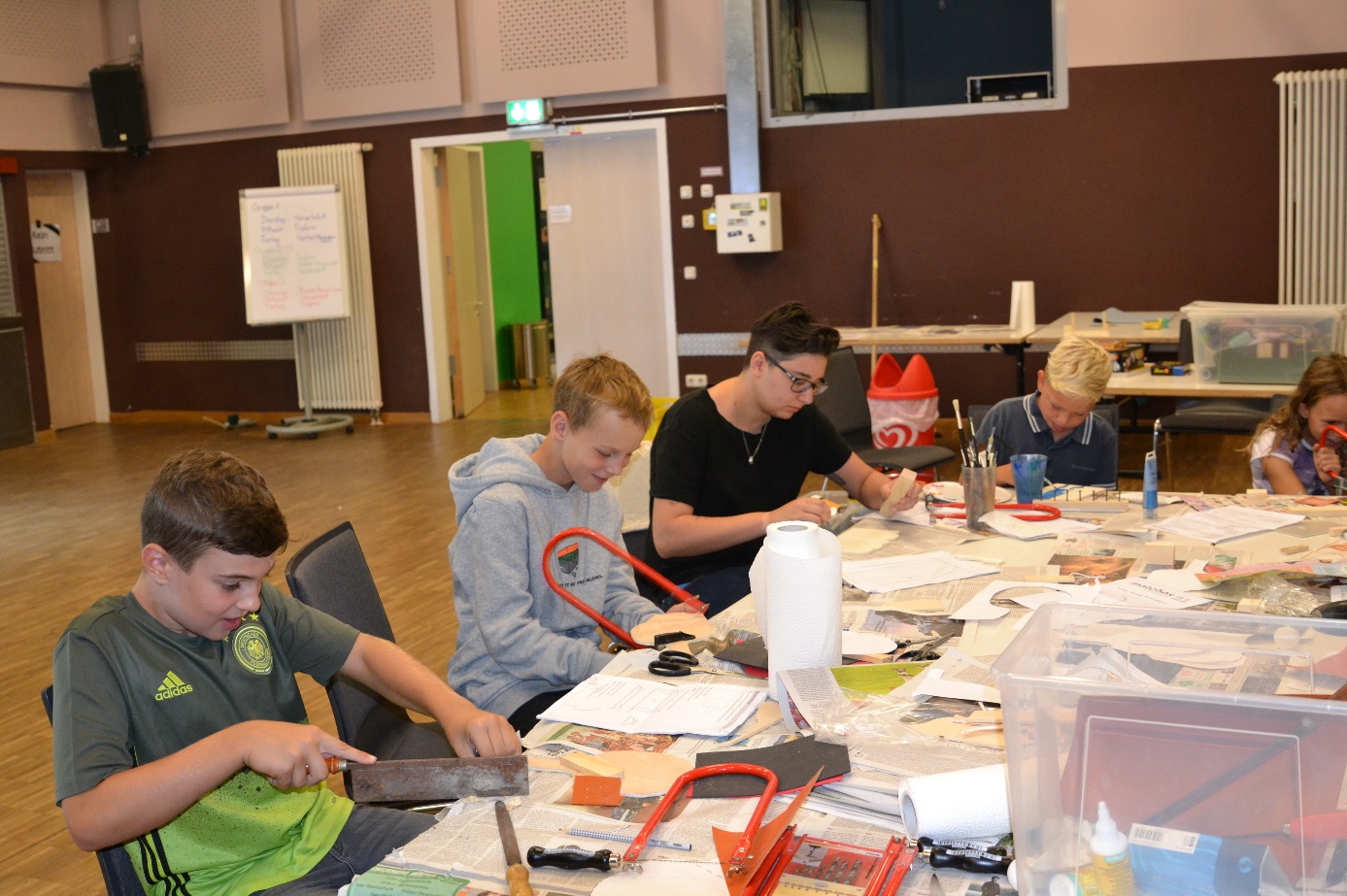 